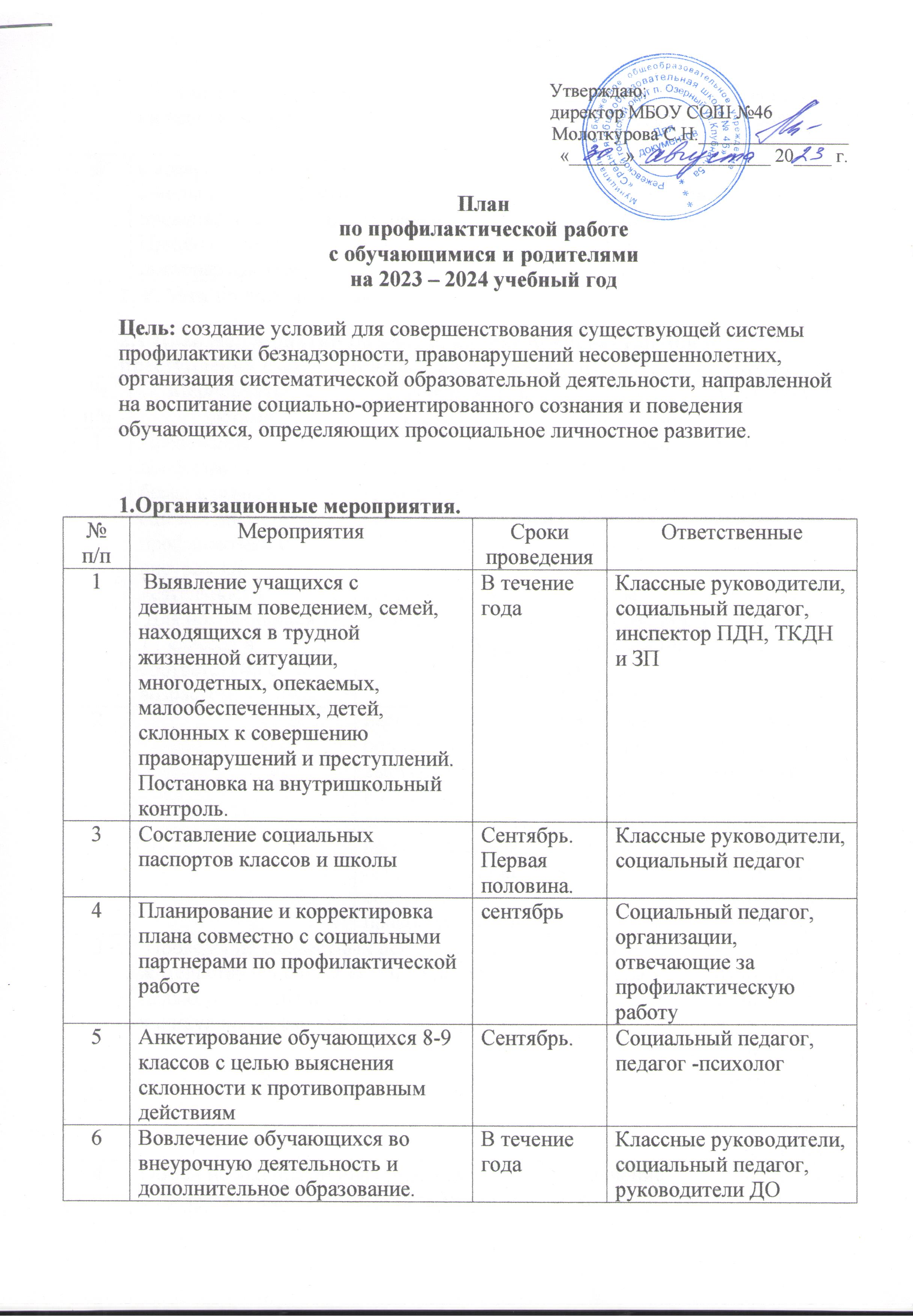                                                   Утверждаю:                                                                            директор МБОУ СОШ №46 Молоткурова С.Н.________________«______» ______________ 20____ г.Планпо профилактической работес обучающимися и родителями на 2023 – 2024 учебный годЦель: создание условий для совершенствования существующей системы профилактики безнадзорности, правонарушений несовершеннолетних, организация систематической образовательной деятельности, направленной на воспитание социально-ориентированного сознания и поведения обучающихся, определяющих просоциальное личностное развитие.1.Организационные мероприятия.2. Работа по направлениям.2.1 План мероприятий по профилактике правонарушений и преступлений с обучающимися и родителями на 2023 – 2024 учебный годМероприятия в рамках акции «Подросток»2.2. План работы по профилактике различных видов зависимостей (включая мероприятия по профилактике ВИЧ) с обучающимися и родителями на 2023 – 2024 учебный год.Мероприятия в рамках акции «За жизнь и здоровье наших детей»2.2.Планработы по предупреждению и предотвращению суицидов среди несовершеннолетних на 2023 – 2024 учебный год№ п/пМероприятия Сроки проведенияОтветственные 1 Выявление учащихся с девиантным поведением, семей, находящихся в трудной жизненной ситуации, многодетных, опекаемых, малообеспеченных, детей, склонных к совершению правонарушений и преступлений. Постановка на внутришкольный контроль.В течение годаКлассные руководители, социальный педагог, инспектор ПДН, ТКДН и ЗП3Составление социальных паспортов классов и школыСентябрь. Первая половина.Классные руководители, социальный педагог4Планирование и корректировка плана совместно с социальными партнерами по профилактической работесентябрьСоциальный педагог, организации, отвечающие за профилактическую работу5Анкетирование обучающихся 8-9 классов с целью выяснения склонности к противоправным действиямСентябрь.Социальный педагог, педагог -психолог6Вовлечение обучающихся во внеурочную деятельность и дополнительное образование.В течение годаКлассные руководители, социальный педагог, руководители ДО7Организация и проведение рейдов на квартиры обучающихся.По необходимостиКлассные руководители, социальный педагог,педагог -психолог8Своевременное информирование школы и ПДН о фактах правонарушений и преступлений. Принятие мер к правонарушителям.В течение годаКлассные руководители, социальный педагог, инспектор ПДН, участковый инспектор, ТКДН и ЗП№ п/пМероприятия  с детьмиМероприятия с родителямиСроки проведенияОтветственные 1Проведение профилактических бесед в рамках единых дней профилактики и внеурочной деятельности. Для обучающихся 1-11 классов в соответствии с возрастом.Проведение индивидуальных профилактических бесед для родителей обучающихся 1-11 классов в соответствии с возрастом.По планам классных руководителей, в соответствии с планом работы организаций, отвечающих за профработу.Классные руководители, социальный педагог, инспектор ПДН, участковый инспектор, ТКДН и ЗП2Беседы с родителями и выступления на родительских собраниях с целью предупреждения бродяжничества, совершения правонарушений.В течение года по плану и по мере поступления проблемКлассные руководители, социальный педагог, инспектор ПДН, участковый инспектор.3 Проведение совместных рейдов по месту жительства учащихся «группы риска» с целью установления занятости в каникулярное, свободное от школы время. Проведение совместных рейдов по месту жительства учащихся «группы риска» с целью установления занятости в каникулярное, свободное от школы время.1 раз в полгодаКлассные руководители, социальный педагог, инспектор ПДН, участковый инспектор, ТКДН и ЗП4Обмен необходимой информацией  в связи с профилактическими мероприятиями.Обмен необходимой информацией  в связи с профилактическими мероприятиями.В течение года по запросу.Социальный педагог, ПДН, органы опеки, ТКДНиЗП5Профилактическое мероприятие «Занятость» - контроль за посещением школы, выявление причин непосещения, принятие мер.Профилактическое мероприятие «Занятость» - контроль за посещением школы, выявление причин непосещения, принятие мер.сентябрьСоциальный педагог,классные руководители, администрация школы.6Профилактическое мероприятие «Всеобуч» -выявление и учет несовершеннолетних, не посещающих или систематически пропускающих по неуважительным причинам занятия в образовательных организациях, в целях обеспечения получения ими образования, оказания им соответствующей помощиПрофилактическое мероприятие «Всеобуч» -выявление и учет несовершеннолетних, не посещающих или систематически пропускающих по неуважительным причинам занятия в образовательных организациях, в целях обеспечения получения ими образования, оказания им соответствующей помощиВ течение годаСоциальный педагогклассные руководители, администрация школы.7Профилактическое мероприятие «Здоровье» - Выявление несовершеннолетних, находящихся в состоянии опьянения, потребляющих алкогольную и спиртосодержащую продукцию либо потребляющих наркотические средства или психоактивные вещества.Приглашение родителей, беседы о фактах употребления алкоголя или табака, составление актов (по форме школы). Профилактические беседы.В течение годаСоциальный педагог, классные руководители, администрация школы. ТКДН и ЗП, ПДН, управление соц.политикиПрофилактическое мероприятие «Детство без насилия» -выявление неблагополучных семей, фактов ненадлежащего исполнения родителями или законными представителями несовершеннолетних обязанностей по их содержанию, воспитанию и обучению, принятие профилактических мер, направленных на защиту прав и законных интересов детей.В течение годаСоциальный педагог, классные руководители, администрация школы. ТКДН и ЗП, ПДН, управление соц.политикиИнформационная переменка «День конституции» - о правах и обязанностях человека для учащихся 1-11 классов.Декабрь Социальный педагог, классные руководителиКлассные часы для учащихся 1- 11 классов «Знаешь свои права – знай и обязанности»Подготовка и распространение памяток (в электронном виде) «У детей должны быть обязанности» «Ответственность детей за свои действия» и т.д.Март, апрельСоциальный педагог, классные руководителиКонкурс рисунков  для учащихся 1-6 классов и конкурс плакатов для учащихся 7-11 классов «МОИ ПРАВА – МОИ ОБЯЗАННОСТИ»Март, апрельСоциальный педагог, классные руководители№ п/пМероприятия  с детьмиМероприятия с родителямиСроки проведенияОтветственные 1Информационные переменки и акции о вредных привычках для обучающихся 1-10 классов в соответствии с возрастом. Подготовка и распространение буклетов (в электронном варианте)По планам классных руководителей, в соответствии с планом работы организаций, отвечающих за профработу.Классные руководители, социальный педагог, инспектор ПДН, участковый инспектор, ТКДН и ЗП2Индивидуальные беседы с родителями и выступления на родительских собраниях с целью предупреждения употребления всевозможных ПАВ, табакокурения и алкоголя, в том числе энергетиков.В течение года по плану и по мере поступления проблемКлассные руководители, социальный педагог, инспектор ПДН, участковый инспектор, медработник.3Всемирный день трезвости и борьбы с алкоголизмом – информационные перемены для  учащихся 7-11 классов3 октябряСоциальный педагогКлассные часы «16 ноября – всемирный день толерантности»17 ноябряКлассные руководители4Обмен необходимой информацией  в связи с профилактическими мероприятиями.Обмен необходимой информацией  в связи с профилактическими мероприятиями.В течение года по запросу.Социальный педагог, ПДН, органы опеки, ТКДН иЗП51 декабря -  всемирный день  борьбы со СПИД. Акции «ВИЧ/СПИД» 8-10 классдекабрьСоциальный педагог61 марта – международный день борьбы с наркоманией. Информационная переменка, классные часы для 7-11 классов.мартСоциальный педагог7Всемирный день здоровья – 7 апреля – игровые спортивные мероприятия для учащихся 1-11 классов.апрельСоциальный педагог, учителя физкультуры8Включение вопросов по профилактике ВИЧ на родительских собраниях.По плану родительских собраний.Социальный педагог, педагог-психолог.9Неделя психологии апрельСоциальный педагог, педагог-психолог.10Спортивные соревнования для 1-10 классов в рамках воспитательной работы школы и района.По плану ОУКлассные руководители, учителя физкультуры.11Тестирование на употребление ПАВПредварительная работа по тестированию на употребление ПАВСентябрь-октябрьСоциальный педагог, педагог-психолог. № п/пМероприятия Сроки проведенияОтветственные 1Выступление психолога на совещании педколлектива, ознакомление с маркерами суицидального поведения.ноябрьПсихолог школы, социальный педагог2Наблюдение за поведением и внешним видом учащихся. Выявление факторов риска. (1-11 класс)В течение годаКлассные руководители,социальный педагог, педагог психолог3Собеседования с детьми и родителями по выявившимся проблемам.(1-11 класс)По необходимости.Социальный педагог, классные руководители, психолог.4Вовлечение учащихся во внеурочную деятельность и дополнительное образование (особенно детей группы риска)(1-11 класс)В течение годазаместитель директора по ВР, социальный педагог, классные руководители, руководители объединений дополнительного образования5Выступления  психолога на родительском собрании, ознакомление с маркерами суицидального поведения. (для родителей обучающихся 1-11 классов)По плану классных руководителейПсихолог школы.6 Информирование родителей о новых видах наркотиков через родительские группы в соцсетях (для родителей обучающихся 4 -11 классов).В течение года по мере поступления информации.заместитель директора по ВР, социальный педагог